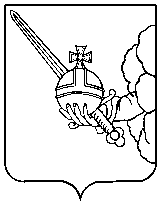 П О С Т А Н О В Л Е Н И Е Главы города Вологдыот  10 ноября 2022 года				                    		№         549      	О внесении измененийв постановление Главы города Вологды от 28 декабря 2005 года № 4147«Об утверждении Положения о порядке и условиях командирования работников органов местного самоуправления города Вологды»В соответствии с Указом Президента Российской Федерации от 17 октября 2022 года № 752 «Об особенностях командирования лиц, замещающих государственные должности Российской Федерации, федеральных государственных гражданских служащих, работников федеральных государственных органов, замещающих должности, не являющиеся должностями федеральной государственной гражданской службы, на территории Донецкой Народной Республики, Луганской Народной Республики, Запорожской области и Херсонской области», на основании части 6 статьи 27, статьи 38 Устава городского округа города Вологды ПОСТАНОВЛЯЮ:1. Внести в Положение о порядке и условиях командирования работников органов местного самоуправления города Вологды, утвержденное постановлением Главы города Вологды от 28 декабря 2005 года № 4147 (с последующими изменениями), следующие изменения:1.1. Пункт 1.1 после слова «лица» дополнить словами                                       «(далее также - командируемые лица)».1.2. Дополнить пунктом 5.5 следующего содержания:«5.5. Установить, что командируемым лицам в период их нахождения в служебных командировках на территориях Донецкой Народной Республики, Луганской Народной Республики, Запорожской области и Херсонской области:денежное вознаграждение (денежное содержание) выплачивается в двойном размере;дополнительные расходы, связанные с проживанием вне постоянного места жительства (суточные), возмещаются в размере 8480 рублей за каждый день нахождения в служебной командировке;органами местного самоуправления могут выплачиваться безотчетные суммы в целях возмещения дополнительных расходов, связанных с такими командировками.».2. Настоящее постановление подлежит опубликованию в газете «Вологодские новости», размещению на официальных сайтах Вологодской городской Думы и Администрации города Вологды в информационно-телекоммуникационной сети «Интернет», вступает в силу со дня его официального опубликования и распространяется на правоотношения, возникшие с 30 сентября 2022 года.Глава города Вологды                                                                          Ю.В. Сапожников